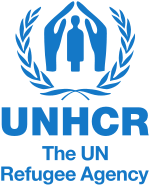 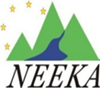    Міжнародний Фонд Охорони Здоров’я  та Навколишнього  середовища «Регіон Карпат»ДАТА: 12.10.2023ЗАПРОШЕННЯ ДО УЧАСТІ У ТЕНДЕРІ № ITB CCCM 2023-02із закупівлі  портативних автономних джерел живленняДАТА І ЧАС ЗАКІНЧЕННЯ ПРИЙНЯТТЯ ПРОПОЗИЦІЙ:  26.10.2023 - 12:00 год. закиївським часом1. ПОТРЕБИМіжнародний Фонд Охорони Здоров’я та Навколишнього середовища  "Регіон Карпат"  (далі за текстом –МФОЗНС "Регіон Карпат") запрошує постачальників прийняти участь у тендері на закупівлю портативних автономних джерел живлення, в рамках виконання проекту УВКБ ООН "Захист внутрішньо переміщених осіб в Закарпатській, Чернівецькій, Львівській та Івано-Франківській областях".Обсяг товару :ВИМОГИ:Переможці тендеру мають гарантувати збереження своєї оголошеної ціни протягом терміну дії  Договору.Оплата буде проводитись виключно за безготівковим розрахунком за фактом поставки товаруЦіна за товари повинна бути з урахуванням доставки товарів  на склад Замовника : м. Мукачево ,вулиця Драгоманова 45Товар має бути з новим, не бувшим у користуванні. Учасник надає гарантію на Товар – не менш 12 місяців з дати поставки Товару на склад ЗамовникаВАЖЛИВО:Коли Угода укладається, будь-яка сторона може розірвати Угоду тільки після 60 днів (2 місяці) з дати повідомлення іншої сторони в письмовій формі.Ініціювання залагодження розбіжностей або арбітражного розгляду, відповідно до статті 19 "Урегулювання спорів" Загальних умов Договорів на цивільні роботи МФОЗНС "Регіон Карпат", не буде вважатися "причиною" чи іншим чином бути приводом припинення договору.	Наполегливо рекомендуємо уважно читати документацію даного Запрошення на участь у тендері. Недотримання викладених в документації процедур може призвести до дискваліфікації з процесу оцінки.Зауважте: цей документ жодним чином не є пропозицією чи Угодою з Вашою компанією2. ІНФОРМАЦІЯ ПРО ТЕНДЕР2.1. ДОКУМЕНТИ ЗАПРОШЕННЯ ДО УЧАСТІ У ТЕНДЕРІ Зазначені нижче додатки є невід’ємною частиною цього Запрошення до участі у тендері:Додаток А: Форма технічної пропозиції ;Додаток В: Форма фінансової пропозиції;Додаток С: Реєстраційна форма.ПІДТВЕРДЖЕННЯМи були б вдячні, якщо б ви повідомили нам про отримання цього Запрошення електронною поштою на адресу zakupka@neeka.org, зазначивши:підтвердження отримання вами цього запрошення до участі у тендері;чи подаватимете ви пропозицію або ні.ЗАПИТИ НА РОЗ’ЯСНЕННЯУчасникам тендеру пропонується подавати запити на роз’яснення електронною поштою на адресу zakupka@neeka.org,. Кінцевий термін отримання запитань від учасників : 19.10.2023 до- 17:00 год. за київським часом.  Прохання до учасників тендеру структурувати свої питання лаконічно. ЗАПИТАННЯ ТЕЛЕФОНОМ ДО ПЕРСОНАЛУ МФОЗНС «Регіон Карпат»  СТОСОВНО ТЕНДЕРУ ЗАБОРОНЕНО.ВАША ПРОПОЗИЦІЯВАЖЛИВО:Скасування тендеру: МФОЗНС Регіон Карпат залишає за собою право скасувати тендер на будь-якій стадії процесу до остаточного повідомлення про укладення рамкової угоди.	Пропозиції слід подавати, користуючись наведеними Додатками. Пропозиції, що не відповідають установленим формам, можуть не враховуватися.ВАЖЛИВО:Будь ласка, надсилайте Вашу пропозицію безпосередньо за адресою, вказаною в розділі "Подача тендерної пропозиції" 2.6. цього ЗНП.Ваша пропозиція повинна складатися з наступного комплекту документів:Технічної пропозиції : Додаток А, Додаток С, установчі документиФінансової пропозиції: Додаток ВЗміст ТЕХНІЧНОГО ПРОПОЗИЦІЇВАЖЛИВО:У Технічну пропозицію не слід включати інформацію про ціни. Невиконання цієї вимоги  дискваліфікації. Технічна пропозиція повинна містити всю потрібну інформацію.Ваша Технічна Пропозиція повинна складатися з ретельно заповненого Додатку А та документації, яка стисло і структуровано має включати в себе наступну інформацію (а також необхідну додаткову інформацію на ваш розсуд): Копії реєстраційних документів:­ Відскануйте документи в форматі pdf, що підтверджують реєстрацію юридичної особи або ФОП (виписка, свідоцтво тощо)2.4.2     Секція 1 - Обов’язкові вимогиСекція 2 - Загальні вимоги та технічні характеристики Підписаний Додаток А є згодою з об'ємом товаруРеєстраційна Форма Постачальника: Якщо Учасник ще не зареєстрований в МФОЗНС «Регіон Карпат», ви повинні заповнити, підписати і відправити Реєстраційну форму разом з Вашою Технічної Пропозицією (Додаток С);2.4.3 Зміст ФІНАНСОВОЇ ПРОПОЗИЦІЇВаша окрема Фінансова пропозиція повинна містити загальну пропозицію в одній валюті: в гривні з ПДВФінансова пропозиція повинна охоплювати всі витрати (ціна “все включено”). Фінансова пропозиція має містити наступну інформацію:а) Ретельно заповнену форму- Додаток ВТендерні пропозиції, цінова структура яких є відмінною, можуть бути відхилені.     Ціна повинна бути вказана з  ПДВ  у Додатку В.     В Додатку В має бути вказано виробника/назву товару, що пропонується Учасником	б) Фінансова пропозиція  подається окремим файлом, відсканованим  у форматі  pdf – використовуйте тільки форму Додатка В;­ Ціни зазначте у гривні (з урахуванням вартості доставки та усіх інших витрат, податків та платежів, в т.ч. ПДВ);­ Окремо просимо зазначити знижки, якщо пропонуються­ Підпишіть та завірте печаткою (якщо є);­ Назвіть файл «Фінансова пропозиція».Ви маєте забезпечити чинність своєї пропозиції протягом 60 календарних днів від останнього дня терміну для подання. Стандартні умови оплати МФОЗНС «Регіон Карпат» передбачають оплату протягом 30 календарних днів після задовільного виконання завдання/частини завдання та отримання належно оформлених документів.Платежі здійснюватимуться ТІЛЬКИ на банківський рахунок в Україні.2.5 ОЦІНКА ТЕНДЕРНИХ ПРОПОЗИЦІЙКожна пропозиція буде розглянута окремо та незалежно. Учасники торгів подають повну пропозицію для участі та використання всіх наданих форм та контрольних списків.Посилання на попередні або поточні пропозиції не розглядаються. Укладення попереднього контракту з МФОЗНС Регіон Карпат само по собі не розглядатиметься як преференція чи гарантія для ухвалення майбутніх клопотань з тієї ж теми. Угода буде укладена з постачальником (-ми), який отримав найвищий бал за загальними комбінованими технічними та фінансовими показникамиТехнічна і фінансова оцінкаДля вибору переможця у тендері за цим проектом, МФОЗНС Регіон Карпат встановило критерії оцінки, якими регулюється вибір отриманих пропозицій. Оцінка проводиться на технічній і фінансовій основі. До фінансової оцінки допускаються пропозиції, які відповідають обов’язковим технічним вимогам. Технічне оцінювання буде проводитись за принципом ТАК/НІ, пропозиції, які не відповідають обов’язковим вимогам не будуть допущені до подальшого оцінювання. У разі якщо хоч одна обов’язкова вимога не виконана, пропозиція буде відхилена від подальшого оцінювання. Неповна інформація або відсутність підтверджуючих документів стосовно будь якої з обов’язкових вимог може стати причиною визнання невиконання вимоги.Розгляд пропозицій технічним комітетом буде здійснюватися у разі виконання першої частині вимог (обов'язкові вимоги до учасників-Розділ 1). Пропозиції що відповідають технічним вимогам будуть допущені до фінансової оцінки та оцінюватись по запропонованим цінам.Роз'яснення пропозицій:Для надання допомоги у розгляді, оцінці та порівнянні пропозицій з МФОЗНС Регіон Карпат може на власний розсуд звернутися до Учасника торгів за роз'ясненнями щодо змісту пропозиції. Запит на роз'яснення та відповідь мають бути у письмовому вигляді та їх надання не має ніяк впливати на ціну чи суть пропозиції.ПОДАННЯ ТЕНДЕРНОЇ ПРОПОЗИЦІЇ:Пропозиції слід подавати електронною поштою, при цьому всі додатки (Додаток А, Додаток В) повинні надаватися у PDF та Excel форматі, (Додаток С) повинні надаватися у форматі PDF, завірені підписом та печаткою підприємства (на додаток, можливо надсилання копій документів також у форматі Excel або в інших форматах).    ВАЖЛИВО!!!!!!!!Технічна та Фінансова пропозиції повинні бути чітко відокремлені та надіслані окремими листами. Кожний електронний лист чітко відокремлений на технічну та фінансову частину:1-ий email-це лист з технічною частиною(Додаток А, Додаток С+ всі технічні документи). У темі листа вказується: Технічна частина тендеру ITB СССМ 2023-022-ий email-це лист з фінансовою частиною (Додаток В). У темі листа вказується: Фінансова частина тендеру ITB СССМ 2023-02Невиконання цієї вимоги може призвести до дискваліфікації.Тендерна пропозиція повинна надсилатися електронною поштою ТІЛЬКИ на наступну адресу: zakupka@neeka.org :Будь ласка, зазначте у полі теми повідомлення наступне:ITB СССМ 2023-02назву своєї фірми, ФОП, або ПІБ з назвою додатку;кількість надісланих повідомлень (наприклад: 1/3, 2/3, 3/4).Або, учасники можуть подати свої пропозиції на паперовому носії, у 2 окремих конвертах, на яких чітко     вказана назва тендера, його номер та адреса що вказана нижче:КОМІТЕТУ ПО ВІДКРИТТЮ ТЕНДЕРНИХ ПРОПОЗИЦІЙ:ITB СССМ 2023-02МФОЗНС Регіон Карпат вул. Мічуріна, 3, м. МукачевоНа обох конвертах вказуються назва та адреса Учасника. Перший конверт має бути позначений "Технічна пропозиція" та містить повний технічний компонент вашої пропозиції: Додаток А, Додаток С , установчі та підтверджуючі документи. Другий конверт має бути позначений «Фінансова пропозиція» і містити тільки форму –Додаток B У разі надсилання паперових копій, Фінансову пропозицію у форматі Excel необхідно підписатиПропозиції на паперовій основі, подані будь-яким іншим чином, не приймаються МФОЗНС Регіон Карпат не несе відповідальність за пошук або забезпечення отримання інформації, не зазначеної у тендерній пропозиції. Відповідним чином, щоб забезпечити наявність достатньої інформації, учасник тендеру повинен надати у складі пропозиції описові матеріали, витяги, описи та іншу необхідну інформацію, котра, на його думку, посилить повноту його пропозиції.ВАЖЛИВО:Пропозиція, отримана після зазначеної вище дати або надіслана на іншу адресу  МФОЗНС Регіон Карпат, може бути відхилена.  МФОЗНС Регіон Карпат може на власний розгляд продовжити термін подання тендерних пропозицій, повідомивши про це можливих учасників тендеру одночасно.	Кінцевий термін подання: 26.10.2023, 12:00 год. за київським часом.Фінансова пропозиція буде відкрита для оцінки тільки за умови, що технічна частина пропозиції постачальника пройшла перевірку і визнана  МФОЗНС Регіон Карпат як така, що відповідає технічним характеристикам.	ПРИЙНЯТТЯ ПРОПОЗИЦІЇМФОЗНС «Регіон Карпат» може на власний розсуд збільшити або зменшити запропонований обсяг замовлення послуг, укладаючи Угоду, і не розраховує на зміну запропонованих розцінок. Будь-яке таке збільшення чи зменшення терміну дії Угоди обговорюватиметься з переможцем тендеру під час остаточного оформлення Замовлень.МФОЗНС «Регіон Карпат» може на власний розсуд продовжити термін подання тендерних пропозицій, письмово повідомивши про це всіх можливих учасників. Продовження терміну може супроводжувати внесення змін у документи про запрошення до участі у тендері, підготовлені МФОЗНС Регіон Карпат за його власною ініціативою чи у відповідь на запит про роз’яснення, надісланий потенційним учасникам.ВАЖЛИВО:Технічну та Фінансову пропозиції необхідно надіслати в окремих документах. Невиконання цієї вимоги може призвести до дискваліфікації.Зверніть, будь ласка, увагу на те, що  МФОЗНС «Регіон Карпат» не зобов’язане обрати будь-яку з компаній, які подають тендерні пропозиції, й у жодний спосіб не бере зобов’язання щодо вибору компанії, яка пропонує найнижчу ціну. Крім того, Угода буде укладена з учасником, пропозиція якого вважатиметься такою, що найбільш відповідає потребам, а також загальним принципам  МФОЗНС «Регіон Карпат», зокрема економії та ефективності й найкращого співвідношення ціни і якості.ВАЛЮТА І УМОВИ ОПЛАТИЗамовлення на виконання за Рамковою угодою, укладеною за результатами цього тендеру, буде оформлено у національній валюті України - гривня. Оплата здійснюватиметься згідно з Загальними умовами договорів  МФОЗНС Регіон Карпат на надання послуг, у валюті, вказаною у відповідному Замовленні на виконання.З повагою, Альберт ПірчакДиректор МФОЗНС «Регіон Карпат»       Найменування товаруОдиниця випускуКількістьПортативне автономне джерело живлення №1Портативне автономне джерело живлення №1Портативне автономне джерело живлення №1Тип-Зарядна станція з можливістю розширенняЄмність, Вт-год не менш 500, Номінальна потужність – не менш  500 Вт Пікова потужність, Вт – 1000 Вт Розміри (ДхШхВ), мм-не менше 250x300x200Час заряджання: - від мережі 220 В не більш 7,5 години,  - від автомобільного адаптера – не більш 8,5 годАкумуляторна батарея-тип Li-ion, Кількість циклів заряду не менш  800  (до 80%)Джерело живлення-Змінний струм | Постійний струм | Сонячна енергія |Захист-BMS |Від перенавантаження по напрузі | Від короткого замикання Матеріал корпуса-ПластикПараметри виведення-Комбіновані:Виходи:-розетка змінного струму (220В/500 Вт/1000 Вт) – 1 шт-Порт USB-A (5В, 2,4 А)-Автомобільна розетка (12 В,10А)- Вихід постійного струму (12В,7А)- Вихід постійного струму (12В -30В (100Вт макс.))Призначення-Заряджання телефонів, ноутбуків, планшетів, фотокамерЗабезпечення роботи дрібної, середньої та великої за потужністю побутової технікиРобоча температура, (°С)-20...+40Вага – не більш 15 кгФорма вихідної напруги-Правильна (чиста) синусоїдаДисплей-такКомплектація:Зарядна станція | Набір кабелів | Гарантійний талон та інструкція з експлуатації |УпаковкаГарантія (міс):- не менш 12 місяцівШт17Портативне автономне джерело живлення № 2Портативне автономне джерело живлення № 2Портативне автономне джерело живлення № 2Тип-Зарядна станція з можливістю розширенняЄмність, Вт-год не менш 1000, Номінальна потужність – не менш  1000 Вт Пікова потужність, Вт – 2000 Вт Розміри (ДхШхВ), мм-не менше 250x300x200Час заряджання: - від мережі 220 В не більш 9 години,  - від автомобільного адаптера – не більш 15 годАкумуляторна батарея-тип Li-ion, Кількість циклів заряду не менш  800  (до 80%)Джерело живлення-Змінний струм | Постійний струм | Сонячна енергія |Захист-BMS |Від перенавантаження по напрузі | Від короткого замикання Матеріал корпуса-ПластикПараметри виведення-Комбіновані:Виходи:-розетка змінного струму (220В/500 Вт/1000 Вт) – 2 шт-Порт USB-A (5В, 2,4 А)-Порт USB-C 5B-30В- Quick Charge 3.0  - 5-6.5В 3А,/6,5-9 В 3А/ 9-12В, 1,5А-Автомобільна розетка (12 В,10А)Призначення-Заряджання телефонів, ноутбуків, планшетів, фотокамерЗабезпечення роботи дрібної, середньої за потужністю побутової технікиРобоча температура, (°С)-20...+40Вага – не більш 20 кгФорма вихідної напруги-Правильна (чиста) синусоїдаДисплей-такКомплектація:Зарядна станція | Набір кабелів | Гарантійний талон та інструкція з експлуатації |УпаковкаГарантія (міс):- не менш 12 місяцівшт58КРИТЕРІЇ ТЕХНІЧНОЇ ОЦІНКИВідповідність вимогам /Відповідь учасника1. ОБОВ'ЯЗКОВІ ВИМОГИ ДО УЧАСНИКІВ  (Розділ 1  ITB СССМ 2023-02 )ТАК/НІ1.1 Державна реєстрація юридичної особи на момент подання заявки на участь в Тендері – не менш 1 року.ТАК/НІ1.2 Доставка товару автотранспортом Учасника на склад Замовника вулиця Драгоманова 45 в м. Мукачево Закарпатської обл ТАК/НІ1.3 Термін поставки не більше 10 календарних днівТАК/НІ1.4 Транспортні та додаткові витрати включені в вартість товаруТАК/НІ2. ЗАГАЛЬНІ ВИМОГИ та технічні характеристики  (Розділ 2  ITB СССМ 2023-02)Відповідність вимогам /Відповідь учасника тендеру: ТАК/НІ2.1 Наявність кожного виду товару в зазначеній кількості  ТАК/НІ2.2 Гарантія терміну придатності товару 12 місяців  від дати поставки Товару на склад замовникаТАК/НІ2.3 Надання вантажників (2особи) для розвантаження товару на складі ЗамовникаТАК/НІ